ПРОЕКТ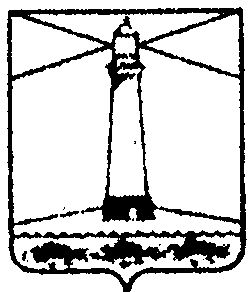 СОВЕТ ШАБЕЛЬСКОГО СЕЛЬСКОГО ПОСЕЛЕНИЯЩЕРБИНОВСКОГО РАЙОНАТРЕТЬЕГО СОЗЫВА__________________________ СЕССИЯРЕШЕНИЕот  ______________                                                                                     № ___село ШабельскоеОб утверждении Положения о дополнительном материальном обеспечении лиц, замещавших муниципальные должности Шабельского сельского поселения Щербиновского районаВ соответствии с Федеральным законом от 6 октября 2003 года 
№ 131- Ф3 «Об общих принципах организации местного самоуправления в Российской Федерации», Федеральным законом от 15 декабря 2001 года № 166-ФЗ «О государственном пенсионном обеспечении в  Российской Федерации», Законом Краснодарского края от 21 июля 2005 года № 920-КЗ «О дополнительном материальном обеспечении лиц, замещавших государственные должности и должности государственной гражданской службы Краснодарского края», Уставом Шабельского сельского поселения Щербиновского района, а также в целях улучшения материального положения лиц, замещавших муниципальные должности Шабельского сельского поселения Щербиновского района, Совет Шабельского сельского поселения Щербиновского района р е ш и л:1. Утвердить Положение о дополнительном материальном обеспечении лиц, замещавших муниципальные должности Шабельского сельского поселения Щербиновского района (приложение).2. Признать утратившими силу решения Совета Шабельского сельского поселения Щербиновского района:от 8 декабря 2009 года № 2 «Об утверждении Положения о дополнительном материальном обеспечении лиц, замещавших выборные муниципальные должности, должности муниципальной службы Шабельского сельского поселения Щербиновского района»;от 15 ноября 2012 года № 2 «О внесении изменений в решение Шабельского сельского поселения Щербиновского района от 8 декабря 2009 года № 2 «Об утверждении Положения о дополнительном материальном обеспечении лиц, замещавших выборные муниципальные должности, должности муниципальной службы Шабельского сельского поселения Щербиновского района»;от 31 июля 2014 года № 1 «О внесении изменений в решение Шабельского сельского поселения Щербиновского района от 8 декабря 2009 года № 2 «Об утверждении Положения о дополнительном материальном обеспечении лиц, замещавших выборные муниципальные должности, должности муниципальной службы Шабельского сельского поселения Щербиновского района»;от 27 мая 2015 года № 6 «О внесении изменений в решение Шабельского сельского поселения Щербиновского района от 8 декабря 2009 года № 2 «Об утверждении Положения о дополнительном материальном обеспечении лиц, замещавших выборные муниципальные должности, должности муниципальной службы Шабельского сельского поселения Щербиновского района»;3.  Отделу по общим и юридическим вопросам администрации Шабельского сельского поселения Щербиновского района (Минаева) разместить настоящее решение на официальном сайте администрации Шабельского сельского поселения Щербиновского района.4. Опубликовать настоящее решение в периодическом печатном издании «Информационный бюллетень администрации Шабельского сельского поселения Щербиновского района».5. Контроль за выполнением настоящего решения возложить на главу Шабельского сельского поселения Щербиновского района З.Н. Бутко.6.  Решение вступает в силу на следующий день после его официального опубликования, но не ранее 1 января 2018 года.Глава Шабельского сельского поселенияЩербиновского района                                                                               З.Н. Бутко ПОЛОЖЕНИЕ о дополнительном материальном обеспечении лиц, замещавших муниципальные должности Шабельского 
сельского поселения Щербиновского районаI. Общие положенияНастоящее Положение о дополнительном материальном обеспечении лиц, замещавших муниципальные должности Шабельского сельского поселения Щербиновского района (далее - Положение) устанавливает условия предоставления права на дополнительное материальное обеспечение лицам, замещавшим муниципальные должности Шабельского сельского поселения Щербиновского района.Действие настоящего Положения распространяется на граждан Российской Федерации, имеющих место жительства на территории Шабельского сельского поселения Щербиновского района, замещавших муниципальные должности Шабельского сельского поселения Щербиновского района на постоянной основе (далее – лица, замещавшие муниципальные должности).II. Финансирование дополнительного материального обеспеченияФинансирование дополнительного материального обеспечения производится за счет средств бюджета Шабельского сельского поселения Щербиновского района в пределах лимитов бюджетных обязательств, утвержденных на эти цели.III. Условия назначения дополнительного материального обеспечения3.1. Дополнительное материальное обеспечение устанавливается к страховой пенсии по старости, к страховой пенсии по инвалидности, назначаемым в соответствии с Федеральным законом от 28 декабря 2013 года № 400-ФЗ «О страховых пенсиях», либо к страховой пенсии по старости, назначенной на период до наступления возраста, дающего право на страховую пенсию по старости, в том числе досрочно назначенной в соответствии с Законом Российской Федерации от 19 апреля 1991 года № 1032-1 «О занятости населения в Российской Федерации», и выплачивается в порядке, утверждаемом постановлением администрации Шабельского сельского поселения Щербиновского района. 3.2. Лица, замещавшие муниципальные должности Шабельского сельского поселения Щербиновского района имеют право на дополнительное материальное обеспечение в соответствии с настоящим Решением при прекращении исполнения полномочий по замещаемой муниципальной должности после 1 января 1997 года по следующим основаниям:1) ликвидация органа местного самоуправления Шабельского сельского поселения Щербиновского района;2) прекращение (в том числе досрочно) полномочий лица, замещавшего муниципальную должность, за исключением случаев предусмотренных подпунктами 3.2.1 и 3.2.2 настоящего пункта.3.2.1. Дополнительное материальное обеспечение не устанавливается лицам, замещавшим муниципальные должности, полномочия которых были прекращены в связи с несоблюдением ограничений, запретов, неисполнением обязанностей, установленных Федеральным законом от 25 декабря 2008 года              № 273-ФЗ «О противодействии коррупции», Федеральным законом от 3 декабря 2012 года № 230-ФЗ «О контроле за соответствием расходов лиц, замещающих государственные должности, и иных лиц их доходам», Федеральным законом от 7 мая 2013 года № 79-ФЗ «О запрете отдельным категориям лиц открывать и иметь счета (вклады), хранить наличные денежные средства и ценности в иностранных банках, расположенных за пределами территории Российской Федерации, владеть и (или) пользоваться иностранными финансовыми инструментами», либо в случае преобразования Шабельского сельского поселения Щербиновского района, осуществляемого в соответствии с Федеральным законом от 6 октября 2003 года № 131-ФЗ «Об общих принципах организации местного самоуправления в Российской Федерации», а также в случае упразднения Шабельского сельского поселения Щербиновского района, либо в связи с не соблюдением ограничений, установленных пунктом 1 статьи 12 Федерального закона от 6 октября 1999 года № 184-ФЗ «Об общих принципах организации законодательных (представительных) и исполнительных органов государственной власти субъектов Российской Федерации».3.2.2. Дополнительное материальное обеспечение не устанавливается лицу, достигшему пенсионного возраста или потерявшему трудоспособность в период осуществления полномочий главы Шабельского сельского поселения Щербиновского района лицу, замещавшему должность главы Шабельского сельского поселения Щербиновского района, в случае, если полномочия указанного лица были прекращены по основаниям: отрешение от должности в соответствии с законодательством;признание судом недееспособным или ограниченно дееспособным;вступление в отношении его в законную силу обвинительного приговора суда;выезд за пределы Российской Федерации на постоянное место жительства;прекращение гражданства Российской Федерации, прекращения гражданства иностранного государства - участника международного договора Российской Федерации, в соответствии, с которым иностранный гражданин имеет право быть избранным в органы местного самоуправления, приобретение им гражданства иностранного государства либо получение им вида на жительство или иного документа, подтверждающего право на постоянное проживание гражданина Российской Федерации на территории иностранного государства, не являющегося участником международного договора Российской Федерации, в соответствии с которым гражданин Российской Федерации, имеющий гражданство иностранного государства, имеет право быть избранным в органы местного самоуправления;отзыв избирателями.3.3. Лицо, замещавшее муниципальные должности имеет право на дополнительное материальное обеспечение, если оно исполняло полномочия по муниципальной должности Шабельского сельского поселения Щербиновского района не менее одного года.3.4. Дополнительное материальное обеспечение не выплачивается в период исполнения депутатских полномочий, замещения муниципальной должности и должности муниципальной службы Шабельского сельского поселения Щербиновского района, а также государственной должности, замещаемой на профессиональной постоянной основе, и должности гражданской службы. 3.5. Дополнительное материальное обеспечение не устанавливается лицам, замещавшим муниципальные должности, которым в соответствии с законодательством Российской Федерации назначен какой-либо другой вид пенсии, кроме предусмотренных пунктом 3.1 раздела 3 настоящего Положения. Дополнительное материальное обеспечение лицам, получающим два вида пенсии, устанавливается к пенсии по старости.3.6. Дополнительное материальное обеспечение устанавливается лицам, замещавшим муниципальные должности и имеющим место жительства на территории Шабельского сельского поселения Щербиновского района.IV. Размер дополнительного материального обеспеченияЛицам, замещавшим  муниципальные должности, размер дополнительного материального обеспечения устанавливается в процентах к начисленным страховой пенсии по старости (по инвалидности) и фиксированной выплаты к страховой пенсии (с учетом повышения фиксированной выплаты к страховой пенсии), назначенным  в соответствии с Федеральным законом от 28 декабря 2013 года № 400-ФЗ «О страховых пенсиях», либо к сумме начисленной страховой пенсии по старости, назначенной на период до наступления возраста, дающего право на страховую пенсию по старости, в том числе досрочно назначенной в соответствии с Законом Российской Федерации от 19 апреля 1991 года №  1032-1 «О занятости населения в Российской Федерации», и фиксированной выплаты к страховой пенсии (с учетом повышения фиксированной выплаты к страховой пенсии) в следующем порядке:лицам, замещавшим муниципальные должности при исполнении полномочий по замещаемой должности от 1 до 4 лет – 55 %;лицам, замещавшим муниципальные должности при исполнении полномочий по замещаемой должности более 4 лет или при наличии стажа муниципальной службы для назначения дополнительного материального обеспечения, исчисляемого в соответствии с приложением № 1 к настоящему Положению, минимальная продолжительность которого в соответствующем году определяется согласно приложению № 2 к настоящему Положению – 100%.V. Назначение дополнительного материального обеспечения, перерасчет его размераНазначение дополнительного материального обеспечения, перерасчет его размера производится администрацией Шабельского сельского поселения Щербиновского района (далее – администрация), в любое время после возникновения права на его получение.VI. Сроки назначения и перерасчета выплаты дополнительного материального обеспечения6.1. Дополнительное материальное обеспечение назначается с 1-го числа месяца, в котором подано заявление о его установлении, но не ранее дня возникновения права на него.6.2. Перерасчет дополнительного материального обеспечения в связи с увеличением его размера производится с 1-го числа месяца, в котором наступило право на перерасчет.VII. Срок, на который назначается, прекращается и возобновляется дополнительное материальное обеспечение7.1. Дополнительное материальное обеспечение, установленное к страховой пенсии по старости, назначенной в соответствии с Федеральным законом от 28 декабря 2013 года № 400-ФЗ «О страховых пенсиях», либо к страховой пенсии по старости, назначенной на период до наступления возраста, дающего право  на страховую пенсию по старости, в том числе досрочно назначенной в соответствии с Законом Российской Федерации от 19 апреля 1991 года              № 1032-1 «О занятости населения в Российской Федерации», назначается на срок действия настоящего Положения.7.2. Дополнительное материальное обеспечение, назначенное к пенсии по инвалидности, устанавливается на срок инвалидности.7.3. Выплата дополнительного материального обеспечения прекращается в случае поступления лица, замещавшего муниципальную должность на гражданскую либо муниципальную службу, в случае избрания его депутатом,  в случае его смерти, а также в случае  признания его в установленном порядке умершим или безвестно отсутствующим с 1-го числа месяца, следующего за месяцем, в котором наступила смерть либо вступило в силу решение суда об объявлении его умершим или о признании его безвестно отсутствующим.7.4. Возобновление выплаты  дополнительного материального обеспечения производится с 1-го числа месяца, следующего за месяцем, в котором администрацией было получено заявление о возобновлении выплаты дополнительного материального обеспечения и соответствующие документы, в порядке, установленном для первоначального назначения дополнительного материального обеспечения, исходя из фактического размера пенсии.VIII. Порядок назначения, перерасчета размера, выплаты дополнительного материального обеспечения8.1. Назначение дополнительного материального обеспечения, производится администрацией на основании представления о назначении дополнительного материального обеспечения, утвержденного постановлением администрации Шабельского сельского поселения Щербиновского района.8.2. Перечень документов, необходимых для установления дополнительного материального обеспечения, порядок обращения за ним, назначения, перерасчета его размера, выплаты и ведения учетной документации устанавливаются положением, утвержденным постановлением администрации.8.3. При изменении пенсии в связи с изменением пенсионного законодательства и по другим основаниям размер дополнительного материального обеспечения уменьшается (увеличивается) соответственно на сумму изменения страховой пенсии по старости, страховой пенсии по инвалидности, назначаемым в соответствии с Федеральным законом от 28 декабря 2013 года № 400-ФЗ «О страховых пенсиях», либо страховой пенсии по старости, назначенной на период до наступления возраста, дающего право на страховую пенсию по старости, в том числе досрочно назначенной в соответствии с Законом Российской Федерации от 19 апреля 1991 года № 1032-1 «О занятости населения в Российской Федерации» без истребования заявления о перерасчете от лица, замещавшего муниципальную должность.ГлаваШабельского сельского поселения Щербиновского района								З.Н. БуткоПРИЛОЖЕНИЕ № 1к Положению о дополнительном 
материальном обеспечении лиц, 
замещавших муниципальные 
должности Шабельского сельского поселения Щербиновского районаПереченьдолжностей, периоды службы (работы) в которых включаются в стаж муниципальной службы для назначения дополнительного материального обеспечения1. Должности муниципальной службы;2. Муниципальные должности;3. Государственные должности Российской Федерации и государственные должности субъектов Российской Федерации;4. Должности государственной гражданской службы, воинские должности и должности федеральной государственной службы других видов;5. Должности руководителей и специалистов по 31 декабря 1991 года:1) в аппарате Президента СССР, аппаратах президентов союзных республик;2) в Верховном Совете СССР, Президиуме Верховного Совета СССР, Верховных Советах и президиумах Верховных Советов союзных и автономных республик, краевых и областных Советах народных депутатов (Советах депутатов трудящихся), Советах народных депутатов (Советах депутатов трудящихся) автономных областей и автономных округов, районных, городских, районных в городах‚ поселковых и сельских Советов народных депутатов (Советов депутатов трудящихся);3) в Совете Министров СССР, Кабинете Министров СССР, Комитете по оперативному управлению народным хозяйством СССР, Межреспубликанском (Межгосударственном) экономическом комитете, органах государственного управления при них, Советах Министров (правительствах) союзных и автономных республик, исполнительных комитетах краевых и областных Советов народных депутатов (Советов депутатов трудящихся), исполнительных комитетах Советов народных депутатов (Советов депутатов трудящихся) автономных областей и автономных округов, исполнительных комитетах районных, городских, районных в городах, песелковых и сельских Советов народных депутатов (Советов депутатов трудящихся);4) в министерствах и ведомствах СССР, союзных и автономных республик и их органах управления на территории СССР, в дипломатических, торговых представительствах и консульских учреждениях СССР и союзных республик, представительствах министерств и ведомств СССР за рубежом, а также в постоянном представительстве СССР в Совете Экономической Взаимопомощи, аппарате и органах Совета Экономической Взаимопомощи, в иных международных организациях за рубежом, в которых граждане бывшего СССР представляли интересы государства;5) в Комитете конституционного надзора СССР, Контрольной палате СССР, органах народного контроля, органах государственного арбитража, а также в судах и органах прокуратуры СССР, Вооруженньтх Силах СССР, органах и войсках КГБ СССР и МВД СССР, таможенных органах СССР;6) в Советах народного хозяйства;7) в аппаратах центральных профсоюзных органов СССР, профсоюзных органов союзных республик, краев, областей, районов, городов, районов в городах, на освобожденных выборных должностях в этих органах, а также на освобожденных выборных должностях в профсоюзных комитетах органов государственной власти и управления;6. Должности руководителей и специалистов с 1 января 1992 года:1) в Администрации Президента Российской Федерации;2) в федеральных органах государственной власти и их аппаратах, территориальных органах федеральных органов исполнительной власти, в дипломатических, торговых представительствах и консульских учреждениях Российской Федерации, а также в представительствах федеральных органов исполнительной власти за рубежом, в интеграционных межгосударственных органах, созданных российской стороной совместно с государствами - участниками Содружества Независимых Государств, в международных организациях, в которых граждане Российской Федерации представляли интересы государства;3) в Совете Безопасности Российской Федерации и его аппарате;4) в Центральной избирательной комиссии Российской Федерации и ее аппарате;5) в Счетной палате Российской Федерации и ее аппарате;6) в Контрольно-бюджетном комитете при Верховном Совете Российской Федерации;7) в органах государственной власти субъектов Российской Федерации и иных государственных органах, образованных в соответствии с конституциями (уставами) субъектов Российской Федерации;8) в органах государственной власти и управления автономных республик, в местных органах государственной власти и управления (краевых и областных Советах народных депутатов, Советах народных депутатов автономных областей, автономных округов, районных, городских, районных в городах, поселковых и сельских Советах народных депутатов и их исполнительных комитетах);9) в органах государственного арбитража, судах и органах прокуратуры;10) в аппаратах центральных профсоюзных органов Российской Федерации, профсоюзных органов субъектов Российской Федерации, на освобожденных выборных должностях в городских, районных, районных в городах профсоюзных органах, в профсоюзных комитетах органов государственной власти;11) в специальных временных органах, во временных федеральных государственных органах, временных федеральных органах исполнительной власти, образованных для осуществления режима чрезвычайного положения и (или) для координации работ по ликвидации обстоятельств, вызвавших введение в соответствии с законодательством Российской Федерации чрезвычайного положения на соответствующей территории Российской Федерации и особого управления этой территорией, в аппаратах - представительствах полномочных (специальных) представителей Президента Российской Федерации, назначенных для координации деятельности органов государственной власти по проведению восстановительных работ, урегулированию конфликта на соответствующей территории Российской Федерации, а также во временных специальных органах управления территорией, на которой введено чрезвычайное положение, в федеральных органах управления такой территорией;7. Должности руководителей и специалистов до 14 марта 1990 года:1) в ЦК КПСС, ЦК КП союзных республик, крайкомах, обкомах, окружкомах, райкомах, горкомах и их аппаратах, а также парткомах органов государственной власти и управления;2) B аппаратах ЦК ВЛКСМ, ЦК ЛКСМ союзных республик, крайкомов, обкомов, райкомов, горкомов, а также в комитетах ВЛКСМ органов государственной власти и управления;3) должности руководителей и специалистов в органах местного самоуправления с 26 октября 1993 года по 28 августа 1995 года;8. Военная служба в порядке, установленном федеральным законом, служба в таможенных органах, органах налоговой полиции, органах государственной безопасности, органах внутренних дел и иных правоохранительных органах независимо от срока увольнения со службы и дня поступления на муниципальную службу.9. Военнослужащим, проходившим службу по призыву, производится льготное исчисление стажа муниципальной службы из расчета один день военной службы за два дня работы.10. Отдельные должности руководителей специалистов в совокупности не превышающие 5 лет, опыт и знания по которой были необходимы для выполнения обязанностей по замещавшейся должности муниципальной службы и муниципальной должности; 11. Иные должности которые могут быть включены (засчитаны) в стаж муниципальной службы в соответствии с муниципальными правовыми актами.12. Время нахождения на инвалидности I и II групп вследствие увечья, заболевания, полученных при исполнении служебных обязанностей на должностях муниципальной службы и муниципальных должностях;13. Должности включаемые (засчитываемые) в стаж государственной гражданской службы в соответствии с частью 2 статьи 54 Федерального закона от 27 июля 2004 года № 79-ФЗ «О государственной гражданской службе Российской Федерации».ГлаваШабельского сельского поселения Щербиновского района								З.Н. БуткоПРИЛОЖЕНИЕ № 2к Положению о дополнительном 
материальном обеспечении лиц, 
замещавших муниципальные 
должности Шабельского сельского поселения Щербиновского районаСтажмуниципальной службы для назначения 
дополнительного материального обеспеченияГлава Шабельского сельского поселенияЩербиновского района                                                                               З.Н. Бутко ПРИЛОЖЕНИЕ УТВЕРЖДЕНОрешением СоветаШабельского сельского поселенияЩербиновского районаот ________ № ___Год назначения дополнительного материального обеспеченияСтаж для назначения дополнительного материального обеспечеиия в соответствующем году201815 лет 6 месяцев201916 лет202016 лет 6 месяцев202117 лет202217 лет 6 месяцев202318 лет202418 лет 6 месяцев202519 лет202619 лет 6 месяцев2027 и последующие годы20 лет